Pengembangan Minuman Probiotik  dari Buah Kawista (Feronia limonia)dengan Bakteri Asam Laktat IndigenousElysabet Herawati dan Pingkan AditiawatiKK Bioteknologi MikrobaSekolah Ilmu dan Teknologi Hayati Institut Teknologi BandungAbstrakKawista (Feronia limonia) merupakan tanaman suku jeruk-jerukan (Rutaceae) berpotensi sebagai tanaman obat. Menurut penelitian yang pernah dilaksanakan, buah kawista baru diolah menjadi sirup, dodol, selai dan madumongso. Semakin meningkatnya perhatian terhadap pengaruh makanan dan minuman terhadap kesehatan, memicu berkembangnya produk kesehatan dengan pemanfaatan bahan alami. Berdasarkan manfaat buah kawista, penelitian bertujuan untuk mengembangkan produk sirup buah kawista sebagai minuman probiotik dengan pemanfaatan bakteri indigenous genus Lactobacillus yang diisolasi dari buah kawista. Pembuatan minuman probiotik kawista diawali dengan pembuatan sirup dengan metode maserasi. Bakteri  indigenous diisiolasi dari kulit luar, kulit dalam dan sirup buah kawista dengan teknik pengenceran bertingkat. Isolasi dilakukan pada media NA yang dimodifikasi dengan sirup kawista. Sebanyak 35 isolat bakteri yang didapat diseleksi dengan pemindahan ke media MRS. Dilakukan uji metode difusi sumur untuk mengetahui aktivitas antimikroba isolat terhadap bakteri patogen pencernaan yakni Bacillus subtilis, Escherichia coli dan Staphylococcus aureus. Diamati zona bening yang terbentuk pada 3 bakteri uji sehingga didapatkan 3 isolat bakteri terpilih dengan diameter zona 15,5 mm; 17 mm dan 30,5 mm. Isolat terpilih didentifikasi dengan metode  perwarnaan gram sehingga diketahui jenis bakteri adalah gram positif. Identifikasi molekuler dilakukan oleh Macrogen-Korea. Dari hasil sekuensing didapatkan spesies Lactobacillus paracasei strain FT179 sebagai isolat fermentasi. Dilakukan pembuatan kurva baku dan kurva tumbuh untuk mengetahui pertumbuhan optimal sebagai acuan pembuatan starter. Waktu pertumbuhan optimum Lactobacillus paracasei didapatkan pada jam ke 12.Kata kunci :Buah kawista, Lactobacillus paracasei, minuman probiotikPENDAHULUANKawista atau Feronia limonia merupakan jenis tanaman yang termasuk suku jeruk-jerukan (Rutaceae) dan berpotensi sebagai tanaman obat. Buah kawista dapat digunakan dalam pengobatan tumor, asma, sembelit, lemah jantung, dan hepatitis (Ilango and Chitra, 2010). Prospek buah kawista di masa depan sangat besar untuk dikembangkan karena didukung oleh beberapa faktor, terutama keunggulan komperatif daerah tropis dan dukungan pemerintah (Dewi, 2013). Buah kawista dimanfaatkan oleh warga Kabupaten Rembang untuk diolah menjadi sirup dan minuman penyegar. Sirup kawis atau Cola van Java ini mulai diproduksi massal oleh masyarakat Rembang, Jawa Tengah, sejak puluhan tahun yang lalu (Apriyantono  dan Kumara,  2004). Menurut penelitian yang pernah dilaksanakan, buah kawista baru diolah  sebatas menjadi menjadi sirup, dodol, selai, dan madumongso (Nugroho, 2012).Dalam bidang kesehatan dan ilmu makanan fungsional akhir-akhir ini telah berkembang suatu cara yang dapat dilakukan untuk menjaga agar tubuh tetap sehat. Cara ini dapat dilakukan dengan mengkonsumsi makanan dan minuman  yang mengandung “probiotik”. Saat ini istilah probiotik telah digunakan untuk mikroba yang mempunyai efek terapeutik pada manusia dan  hewan yang mengkonsumsinya. Makanan dan minuman probiotik dipercaya dapat mencegah penyakit jantung koroner, diare dan gangguan pencernaan (Usman, 2012).Tujuan penelitian adalah untuk mengembangkan produk sirup buah kawista sebagai minuman probiotik dengan pemanfaatan bakteri indigenous genus Lactobacillus yang diisolasi dari buah kawista. Penelitian sejenis belum pernah dilakukan, sehingga penelitian yang dilakukan diharapkan akan memiliki nilai penting dan memberi kontribusi pada bidang pangan dan kesehatan.METODE PENELITIANA. Bahan dan AlatAlat yang dibutuhkan dalam penelitian ini adalah erlenmeyer,  gelas kimia 500 mL,   inkubator  37°C,  autoklaf,  tabung  reaksi,  rak  tabung  reaksi, mikropipet,  gelas  ukur  100  mL,  gelas  ukur  10  mL,  cawan  petri,  batang  L, pembolong agar diameter 7 mm dan 9 mm, microtube, batang pengaduk, oose,  kuvet, kulkas, blender, hot  plate,  timbangan,  spatula, bunsen, vortex, pH meter, spektrofotometer dan  mikroskopBahan-bahan  yang  digunakan  dalam  penelitian  ini  antara  lain buah kawista umur 3, 6 dan 9 bulan yang didapat dari kota Tuban Jawa Timur, alkohol  96%,  alkohol  70%,  spirtus,  aquades,  tips 1mL dan 200ul,  medium NA, MRS, Na asetat, glukosa, yeast extract, bacto agar, tisu, plastik tahan  panas,  karet,  korek  api,  aluminium  foil,  kapas  lemak,  kertas saring, kain  kasa,  plastik wrap, kristal  violet, safranin dan lugol. Bahan kimia yang digunakan dalam penelitian ini adalah NAOH 0,1 N dan HCl untuk mengatur pH medium, buffer pH 4 dan pH 7 untuk mengatur standar pH meter (Pramono dkk, 2003).B. Prosedur PenelitianPembuatan sirup buah kawistaSirup buah kawista dibuat dengan metode maserasi (Apriyantono dan Kumara 2004) yaitu daging buah yang telah dihancurkan sebanyak 100 gram diekstrak dengan 100 mL pelarut (aquades) perbandingan 1:1. Campuran buah dan pelarut dipisahkan dengan kertas saring.Isolasi bakteri dari sirup buah kawistaPengenceran bertingkat dilakukan  pada 10 gram kulit luar dan kulit dalam serta 10 mL sirup buah kawista dari ketiga umur tanaman dengan akuades sampai 10-9. Sebanyak 1 mL ekstrak buah kawista ditanam dalam media agar yang telah dimodifikasi dengan ekstrak buah kawista sebagai media pertumbuhan adaptif dengan metode pour plate (agar tuang). Inkubasi pada suhu 37°C selama 48 jam. Semua isolat bakteri yang didapatkan dipindah ke media seleksi MRSA sehingga bakteri asam laktat saja yang akan tumbuh.Uji aktivitas antibakteri isolat indigenous pada bakteri patogen pencernaanMetode difusi sumur dilakukan untuk mengetahui aktivitas antimikroba isolat terhadap bakteri patogen pencernaan yakni Bacillus subtilis, Escherichia coli dan Staphylococcus aureus yang  berasal dari  Laboratorium  Mikrobiologi  SITH  ITB.Bacillus subtilis, Escherichia coli dan Staphylococcus aureus ditumbuhkan pada medium  Nutrient Broth  selama 24 jam, kemudian  ditanam sebanyak 1  mL pada medium NA menggunakan metode tuang Medium yang telah diinokulasi bakteri tersebut  kemudian didiamkan  selama  30 menit  hingga  agar  mengering. Lubang sumuran dibuat pada medium menggunakan pembolong agar dengan diameter  7 mm dan 9 mm secara aseptik. Pada  sumuran yang telah dibuat dimasukkan  supernatan  isolat  bakteri  asam  laktat  yang  ditumbuhkan  pada medium kaldu MRS selama 48 jam sebelumnya. Selain itu pada lubang yang lainnya  dimasukkan  juga  aquades sebagai kontrol.  Inkubasi  dilakukan selama  24  jam pada suhu ruang, diukur  zona bening yang terbentuk.  Identifikasi bakteri hasil seleksiIdentifikasi dilakukan dengan pewarnaan gram dan sekuensing gen 16S rRNA. Perwarnaan gram dilakukan pada isolat dengan zona bening terbaik dengan zat pewarna  safranin dan kristal violet agar diketahui sifat gram bakteri. Dilakukan pengamatan di bawah mikroskop agar diamati bentuk dan  warna dinding sel bakteri. Identifikasi secara molekuler dengan metode sekuensing gen 16S rRNA diakukan dengan pengiriman sampel ke Mcrogen-Korea. Hasil sekuensing diolah dengan software Sequence Scanner dan Bio-edit, hasil dicocokkan dengan data di NCBI untuk mengetahui spesies bakteri yang telah diidentifikasi.Pembuatan kurva standar bakteri asam laktat hasil seleksiKultur  bakteri  yang  telah  diidentifikasi  diaktivasi  dengan medium PTT yang dicampur dengan sirup buah kawista. Perbandingan medium PTT dan sirup kawista adalah 50:50. Aktivasi dilakukan dengan menginokulasi kultur menggunakan  metode  gores  pada  medium  PTT   agar  selama  48  jam  pada suhu 37°C. Selanjutnya,  1  loop koloni dimasukkan  ke dalam  100 mL medium kaldu PTT yang telah ditambah sirup kawista yang telah dipasteurisasi. Inkubasi dilakukan pada inkubator suhu 37°C selama 24 jam. Aktivasi dilakukan sebanyak 3x24 jam.Dilakukan pengukuran OD kultur hasil aktivasi. Diambil 3 titik sampel yakni titik OD 0,3 ; 0,5 dan 0,7. Pada masing-masing titik diambil kultur sebanyak 100 ul dan ditanam secara duplo dengan metode spread plate pada media agar PTT yang dicampur sirup kawista Dilakukan inkubasi selama 24 jam dan pada masing-masing titik dilakukan TPC. Dari data OD dan jumLah bakteri dapat ditentukan persamaan kurva standar (kurva baku).Pembuatan kurva tumbuh bakteri asam laktat hasil seleksiPembuatan kurva tumbuh berdasarkan pertumbuhan bakteri dalam inokulum sehingga didapatkan kurva pertumbuhan bakteri yang optimum untuk menjadi dasar pembuatan starter dan proses fermentasi. Kultur  bakteri  yang  telah  diidentifikasi  selanjutnya  diaktivasi  dengan medium PTT yang dicampur dengan sirup buah kawista. Perbandingan medium PTT dan sirup kawista adalah 50:50. Aktivasi dilakukan dengan menginokulasi kultur menggunakan  metode  gores  pada  medium  PTT   agar  selama  48  jam  pada suhu 37°C. Selanjutnya,  1  loop koloni dimasukkan  ke dalam  50 mL medium kaldu PTT yang telah disterilisasi pada Erlenmeyer 250 mL. Kultur tersebut kemudian ditambah sirup kawista yang telah dipasteurisasi  sebanyak  50 mL. Inkubasi dilakukan pada inkubator suhu 37°C selama 24 jam. Aktivasi dilakukan dengan langkah yang sama sebanyak 3 kali.Sebanyak 10 % kultur  yang  telah  teraktivasi  kemudian  diinokulasi  pada  200 mL medium  campuran sirup kawista dan kaldu PTT pada erlenmeyer  500 mL. Dilakukan inkubasi  selama  24 jam.  Pengambilan  sampel  dilakukan  setiap  2  jam sehingga  dihasilkan  13  titik  representatif  pertumbuhan  bakteri. Parameter  yang  dihitung  dalam  setiap  sampling  yaitu  jumLah  bakteri dengan pengukuran OD menggunakan spektrofotometer dan pengukuran pH. Untuk mengetahui kinetika bakteri dihitung dengan persamaan Monod :µ = µ Max S    Ks + Sdimana : µ Max  =  kecepatan pertumbuhan maksimum (jam-1)S  =  konsentrasi substrat awal (µM)Ks =  konstanta Monod (µM jam-1)HASIL DAN PEMBAHASAN Isolat bakteri indigenous hasil isolasi dari buah kawistaDidapatkan total 35 isolat indigenous dari hasil isolasi bakteri buah kawista. Sebanyak 19 isolat didapat dari buah kawista umur 3 bulan (buah mentah), 5 isolat didapat dari buah kawista umur 6 bulan (buah setengah matang), dan 11 isolat didapat dari buah kawista umur 9 bulan (buah matang). Bentuk koloni bakteri bervariasi namun secara umum berwarna putih dan koloni berbentuk bulat kecil sesuai ciri khas bakteri asam laktat. Aktivitas antibakteri isolat indigenous pada bakteri patogen pencernaanScreening dilakukan pada 35  isolat bakteri. Berdasarkan zona bening yang terbentuk pada Bacillus subtilis, Escherichia coli dan Staphylococcus aureus, didapatkan 3 isolat bakteri terpilih dengan diameter zona 15,5 mm; 17 mm dan 30,5 mm.Hasil identifikasi isolat bakteri terpilihPewarnaan gram dilakukan pada 3 isolat bakteri dengan ukuran zona terbaik. Hasil pewarnaan gram menunjukkan dinding sel ketiga bakteri mempertahankan zat pewarna kristal violet sehingga berwarna ungu, maka disimpulkan ketiga isolat terpilih termasuk bakteri gram positif. Hasil pengamatan di bawah mikroskop menunjukkan ketiga isolat berbentuk 2 basil dan  1 kokus.Ketiga bakteri yang sudah dilakukan pewarnaan dipindah ke disposible disk untuk dikirim ke Macrogen-Korea untuk dilakukan identifikasi molekuler. Data sekuensing Macrogen-Korea yang sudah diolah dengan software Sequence Scanner dan Bio-edit, kemudian dicocokkan dengan data di NCBI menunjukkan hasil spesies ketiga bakteri terpilih yakni :Sthaphylococcus hominis partial  Lactobacillus paracasei stain FT179 16 S ribosomalBacillus subtilis strain CS-2Berdasarkan hasil sekuensing, maka bakteri yang dapat dipakai sebagai starter fermentasi kawista adalah bakteri asam laktat Lactobacillus paracasei strain FT179 16 S ribosomal. Kurva standar bakteri Lactobacillus paracasei strain FT179Dari hasil TPC memakai 3 titik OD 0,3 ; 0,5 dan 0,7 didapati bahwa jumLah bakteri mencapai 30-300 sehingga dapat digunakan sebagai acuan pembuatan kurva standar. Sehingga didapatkan kurva standar sebagai berikut :Gambar 1.  Kurva standarbakteri : hubungan OD dengan jumLah sel bakteriDari kurva di atas diperoleh persamaan linier Y=5E+07x-1E+07 R2=0,957Waktu pertumbuhan optimum bakteri Lactobacillus paracasei strain FT179 sesuai kurva tumbuhData hasil kurva tumbuh yang diselaraskan dengan persamaan kurva baku, maka diperoleh  kurva tumbuh :Gambar 2. Kurva pertumbuhan bakteri : hubungan waktu (t) dengan jumLah sel bakteriBerdasarkan kurva tumbuh maka dapat dilihat waktu optimum untuk pertumbuhan bakteri Lactobacillus paracasei  adalah pada jam ke -12. Waktu pertumbuhan optimum menunjukkan bakteri dalam fase log sehingga  paling baik digunakan sebagai kultur starter fermentasi. Karena syarat bakteri fermentasi adalah fase lag yang pendek dan berada pada fase log sehingga jumlah bakteri memadai untuk melakukan proses fermentasi.SIMPULANBerdasarkan hasil dan pembahasan dapat disimpulkan bahwa pada buah kawista terdapat bakteri asam laktat indigenous Lactobacillus paracasei yang memiliki efek antimikroba terhadap bakteri patogen pencernaan sehingga berpotensi sebagai bakteri starter pembuatan minuman probiotik buah kawista.SARANBerdasarkan kesimpulan di atas, saran yang dapat diberikan adalah :Penelitian terkait buah kawista masih sangat sedikit dilakukan di Indonesia, sehingga peluang untuk melakukan penelitian masih sangat besar.Perlu dilakukan uji ketahanan terhadap isolat bakteri Lactobacillus paracasei pada pH asam dan garam empedu sehingga bisa dijadikan mikroba potensial pembuatan minuman probiotik.DAFTAR PUSTAKAApriyantono dan Kumara .2004. Identifikasi Character Impact Odorants Buah Kawista (Feronia limonia). Jurnal Teknologi dan Industri Pangan 15 (1) : 35-4.Dewi, Resvina. 2013. Bioaktivitas Buah Kawista (Limonia acidissima) Bima dan Penentuan Sidik Jarinya Menggunakan Kromatografi Lapis Tipis. Fakultas MIPA Institut Pertanian BogorIllango,et al.2009. Wound Healing and Anti-oxidant Activities of the Fruit Pulp pf Limonia acidissima Linn (Rutaeae) in Rats.Tropical Jurnal of Pharmaceutical Research 9 (3) : 223-230Nugroho, Adi.2012. Keragaman Morfologi dan Anatomi Kawista (Limonia acidissima) di Kabupaten Rembang. Bogor : Fakultas MIPA Institut Pertanian BogorPramono, dkk. 2003. Kinetika Pertumbuhan Lactobacillus plantarum dan Lactobacillus sp pada Media MRS Cair. Jurnal Teknologi dan Industri Pangan 14(1) :46-50Usman. 2012. Probotik : Prospek dan Implementasi dalam Bidang Makanan Fungsional dan Kesehatan. Universitas Riau.Jurnal Biologi dan Pembelajarannya (JB&P)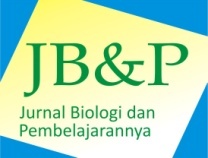 Nomor e-ISSN: 2406 – 8659http://efektor.unpkediri.ac.id/index.php/biologi